Club 218 Family Application: Summer 2015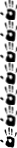 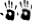 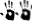 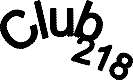 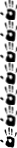 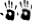 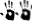 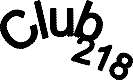 An outreach ministry of Faith Lutheran Church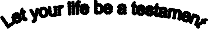 Dear Applicant,Thank you for your interest in Club 218!  Club 218 is a non-profit summer day camp sponsored by Faith Lutheran Church of Hutchinson. It is designed for children 5-9 years old from low- income families. The program runs three days per week (Monday, Wednesday, and Friday) from 9:00 a.m. – 2:00 p.m. for eight weeks beginning on June 15, 2015 and ending August 7, 2015.Now in its eighth summer, Club 218 is organized and directed by local youth. A typical day at Club 218 consists of crafts, games, music activities, reading, a Bible story and lunch.  Many weeks also include a special guest or field trip.Club 218 is offered at no cost to the family.  Families should fill out and return the attached application to Faith Lutheran Church. We anticipate having staff and funds to serve 20-25 children.We understand that you may have questions as you look into this program. Please feel free to contact Faith Lutheran Church at 587-2093.Applications are due by Sunday, May 10, 2015. They will be confidentially reviewed by an adult team and families will be contacted in mid-May.  There will be an Open House the week prior to the start of Club 218 where you are encouraged to come meet some of the staff and make sure all forms have been received prior to the first day.We look forward to a wonderful summer together in 2015!Club 218 Leadership StaFamily Application for Club 218 - 2015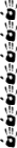 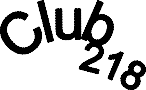 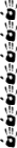 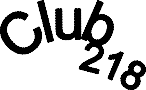 “But someone will say, ‘You have faith and I have works.’ Show me your faith apart from your works, and I by my works will show you my faith.”	James 2:18The contents of all applications will remain strictly confidential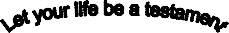 Parent 1:First and Last name:  	  Address:  	  Phone Number:    Home -  	Cell -  	 Employer:  	  Email:  	 Parent 2:First and Last name:  	  Address (If different from Parent 1):   	  Phone Number:    Home -  	Cell -  	 Employer:  	  Email:  	 Annual household income (please check one): 	$0-$10,000		$10,001-$20,000		$20,001-$30,000 	$30,001-$40,000		$40,001-$50,000 	$50,000 and aboveNames and ages of all children living at home (Children ages 5-9 will be eligible):1.    	2.    	3.    	4.    	5.    	6.    	7.    	8.    	Birthdate:  	 Birthdate:  	 Birthdate:  	  Birthdate:  	 Birthdate:  	 Birthdate:  	 Birthdate:  	  Birthdate:  	Application continues on the back…Who does the child(ren) live with?Does your child have any special needs? (either physical or behavioral)Are there any specific days or weeks that you currently know your child would be absent? (summer school, vacation)Please submit the application to the following address by May 10, 2015: Club 218c/o Faith Lutheran Church335 Main S Hutchinson, MN 55350Applications will be reviewed and families notified in mid May.  If you are selected, additional health and liability forms will be mailed to you prior to the June 15, 2015 start date.Thank you!